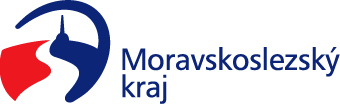 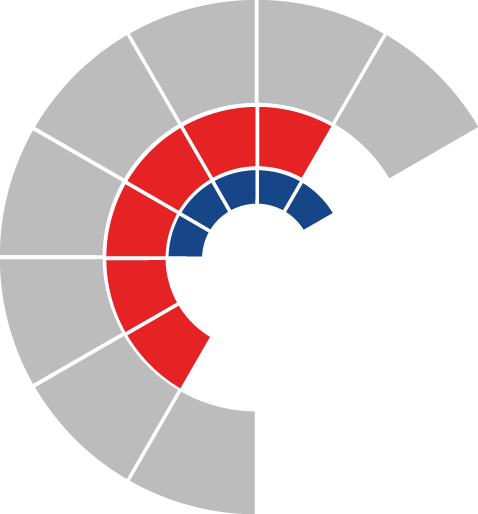 							Výbor sociální zastupitelstva kraje 										 Výpis z usneseníČíslo jednání:	19		Datum konání:	15. 5. 2023Číslo usnesení 19/183Výbor sociální zastupitelstva krajed o p o r u č u j ezastupitelstvu krajevzít na vědomí žádost o poskytnutí účelové investiční dotace organizace MELIVITA s.r.o., IČO 05012538 na projekt „Výměna elektroinstalace v MELIVITĚ“rozhodnout neposkytnout účelovou investiční dotaci z rozpočtu kraje na rok 2023 organizaci    MELIVITA s.r.o., IČO 05012538, ve výši 116.000 Kč na úhradu uznatelných nákladů souvisejících s projektem „Výměna elektroinstalace v MELIVITĚ“, vzniklých a uhrazených od 3. 5. 2023 do 31. 12. 2023Za správnost vyhotovení: Bc. Peter HančinV Ostravě dne 15. 5. 2023Ing. Jiří Carbolpředseda výboru sociálního